SAYI    :  50990011-934							                   TARİH :17/01/2020 KONU  :  TEKLİF VERMEYE DAVET                                                                        Tekliflerin verileceği son tarih :21/01/2020                                                                                                             Saat : 11:00'e kadar FİRMALARA       Ağız ve Diş Sağlığı  Merkezi'mizin  ihtiyacı olan   aşağıda yazılı malzemelerin  4734 sayılı kamu ihale kanununun 22-d maddesi gereğince piyasadan teklif alınması usulü ile satın alınacaktır. Belirtilen tarih ve saate kadar; teklif mektubunda adı geçen  mal alımı işi için birim fiyatınızın KDV hariç   kaç TL ye vereceğinizi rakam ve yazı ile belirterek proformanızı Ağız ve Diş Sağlığı Merkezi Satın alma (doğrudan temin) birimine göndermenizi veya fakslamanızı;       Rica ederim.                                                                                                                                   Dt.Seyfi  Barış EKŞİ                                                                                                                                                                                                Baştabip   Yukarıda cinsi ve miktarı yazılı malzemelerin TAMAMI KDV HARİÇ  (RAKAMLA)……..….………… TL (YAZI İLE) …………………….……………………………. TL. karşılığında vermeyi / yapmayı taahhüt ederim.GENEL ŞARTLAR:1-Teklifimizdeki sayı numaranın teklif zarfı üzerine mutlaka yazılması gereklidir. Satın alma servisi doğrudan temin birimine elden teslim edilecek veya (0376)  213 00 35     nolu  faks  no’suna  fakslanacak aslı posta ile idaremize gönderilebilir (Gönderilen mail cankiriadsm.stnalma@saglik.gov.tr  ve  fakslardan sonra ( 0 376 ) 213  00 33   no’ lu  irtibat telefonundan tekliflerinizin ulaştığına dair mutlaka teyit alınız.)2-İstekliler tekliflerini(Tekliflerin verileceği son tarih  : 21/01/2020 - Saat : 11:00'a kadar) KDV hariç rakam ve yazı ile bütün masrafları dahil olmak şartıyla vermelidirler.3-Son teklif verme saatinden sonra idareye teklif veren isteklilerin teklifleri değerlendirilmeye alınmayacaktır.4-Ödeme saymanlık ödeme durumuna göre en kısa sürede yapılacak.   5-Şartlı teklifler ve Türk Lirası haricinde verilen fiyat teklifleri değerlendirilmeye alınmayacaktır.6- Nakliye, sigorta, resim-harç vb. giderler yükleniciye aittir.7-Kısmi teklif verileceği gibi işin   tamamı  için fiyat verilecektir.8-Barkod numaraları mutlaka belirtilecek.Resmi gazetenin 31 aralık 2008 sayı 27097 mükerrer sayılı yazılarının 13. madde gereğince bir malzemenin UBB'na kayıtlı olması o malzemenin kurumca ödenmesi için tek başına yeterli olmayıp aynı zamanda distribitör veya ana bayice alt bayilerin de UBB'de tanımlanmış olması halinde fatura bedelleri kurumca karşılanır.Numara belirtilmeyen teklifler dikkate alınmayacak.
EK: Teknik şartname TIBBİ CİHAZ TEKNİK ŞARTNAMESİCERRAHİ PİYASEMEN -TİTANYUM ( MAVİ KUŞAK ) İnsan sağlığına uygunluğu, hafif ve ideal dengeye sahip olması ayrıca mükemmel korozyon direncine sahip olması için anguldurvanın kafa dahil tüm dış kısmının malzemesi titanyum kaplama değil, % 100 titanyum olmalıdır ve üzerinde çizilme ve alerjiye karşı duracoat kaplı olmalıdır.Piyasemen, implant başlığı ve cerrahi olarak tasarlanmış olup ISO E-Type standartlarına uygun olmalıdırMikromotor devrini 1:1 (aynı hızla) oranında kafaya iletmeli ve gövde üzerinde mavi kuşak bulunmalıdır.Piyasemen,  dıştan etkili soğutma yapmalıdır.Piyasemen, kafasında ağız içi tükrük, sıvı ve diğer yabancı maddelerin girmesini önleyen, böylece uzun ömrü sağlayan ve kontaminasyonu önleyen temiz kafa sistemine (clean head sistem) sahip olmalıdır. Piyasemen,  toz almayan mekanizmaya sahip olmalıdır.Piyasemen üzerindeki çevirmeli mekanizma ile frez takma, başlığın elden kaymaması dolayısıyla kullanım kolaylığı sağlamak için yuva olmalıdır.Piyasemen, 1:1 oranında (aynı hızla) olmalı ve maximum 40.000 dk-1 çalışmalıdır.135 dereceye kadar otoklavda steril edilebilmelidir.Piyasemen üzerinde markası, modeli ve üretildiği ülke lazerle silinmeyecek şekilde yazılı olmalıdır.Cihaz ithal malı olup, ISO 9001 kalite güvence sistemine ve CE belgesine sahip olmalıdır.1-TEKNİK ŞARTNAME GENEL HÜKÜMLERİ 1-İSTENİLEN DÖKÜMANLAR: 1.1. Yüklenici firma cihazın tıbbi ve teknik özelliklerinin görülebileceği gerekli teknik dokümanları vermelidir. Ayrıca bir adet Türkçe etiket ve kullanım kılavuzu ile cihazın mekanik, elektrik ve elektronik devre şemalarını içeren servis manüeli verilecektir.1.2. Yüklenici firma söz konusu cihaz için teknik servis imkanlarını ve teknik alt yapı durumunu belgeleyecektir.(Teknik personel sayısı,bakım onarım imkanları,eğitim belgeleri v.b.)1.3.Ücretsiz garanti bitiminden sonra en az 10 yıl süreyle ücreti karşılığında yedek parça sağlamayı yüklenici üretici ve temsilci ve varsa yetki verilen satıcı firma bir belge verecek ve hızlı devreden yedek parçaların ileriye dönük döviz bazında fiyatlı parça (x-ışın tüpü, devre kartları v.b. gibi) listeleri ve yıllık periyodik bakım bedelini içeren bir belge verilecektir.1.4. Yüklenici firma en az 2 (iki) yıl garanti belgesi vermelidir.1.5. Yüklenici firma fabrikada yapılan en son testlere ait raporları (kalite kontrol belgesi) muayene heyetine teslim edecektir. 1.6. Yüklenici firma muayene Kabul esnasında cihazın kalibrasyonunun yapıldığına dair kalibrasyon belgesini sunacaklardır. 1.7. Yukarıda istenilen belgeler Muayene ve Kabul esnasında yüklenici tarafından idareye verilecektir.2-   GARANTİ VE GARANTİ İÇİNDE PERİYODİK BAKIM2.1. Cihazlar (sistem) en az 2 yıl (24 ay) garantili olmalıdır. Bu garanti Üretici ve Türkiye temsilcisi ve varsa yetki verilen satıcı firma tarafından verilecektir. Garanti süresince bakım, onarım ve yedek parçadan hiçbir ücret talep edilmeyecektir. Arıza bildiriminden sonra 6 saat içinde cihaza müdahale edilecek ve en geç 1 gün içinde bütün fonksiyonlarıyla çalıştırılacaktır. Arızalı geçen süre garanti süresinden sayılmayacak ve belirlenen süreyi aşan her gün için arızalardan dolayı oluşan hizmet kaybı firmaya cezai müeyyide olarak uygulanacaktır.2.2. Garanti süresi içerisinde 6(altı) ay da bir olmak üzere cihazın periyodik bakım ve onarım ücretsiz yapılacaktır.2.3. Garanti süresi içerisinde yıl da bir olmak üzere cihazın kalibrasyonu ücretsiz yapılacaktır.2.4. Garanti süresi içinde her sene, cihazın servisi ile ilgili bakım sözleşmesinin bir nüshasını hastane idaresine vermek zorundadır.2.5. Garanti kapsamında bozulan cihazın, yerine yenisi verilene kadar bir cihaz temin edilmelidir2.6.Sistem çalışma düzeni resmi tatil ve bayram günleri dahil olmak üzere günde 24 (yirmi dört ) saat ve haftada 7 ( yedi ) gün kesintisiz şekilde olacaktır. Firma bu çalışma düzenine göre aylık %95 (doksanbeş) çalışma Uptime garantisi verecektir. Eksik kalan uptime süreleri ilave bakıma eklenecektir.  KABUL VE MUAYENE: 3.1. Cihazların Kabul ve muayeneleri idarece belirlenecek komisyon tarafından yapılacaktır. Kontrol ve muayenede, şartnamede istenilen ve teklifte belirtilen tüm özelliklerin uygunluğu kontrol edilecektir. Ayrıca yedek parça, aksesuarların kontrol ve sayımı yapılacaktır.3.3. Kabul ve muayene sırasında yüklenici firmadan cihazın teknik özellikleri ve performansına ilişkin testlerin yapılması istenildiğinde gerekli personel ve düzeneği yüklenici firma ücretsiz olarak sağlayacaktır. Kabul ve muayenede oluşabilecek kaza ve hasarlardan yüklenici firma sorumludur.3.4. Teklif edilen her ürünün üzerinde hem gövde hemde  kafası üzerinde üretildiği ülke adı, markası, modeli,CE işareti ve seri numarası lazerle silinmeyecek şekilde yazılı olmalıdır4- MONTAJ:         Yüklenici firma, cihazları ücretsiz olarak monte edecek ve tüm malzeme ve aksesuarları ile çalışır durumda teslim edecektir. Montaj için gerekli tüm malzeme ve masraflar yüklenici firma tarafından karşılanacaktır.5- EĞİTİM:       Yüklenici firma, cihazın kullanımı, bakımı ve olası arızaların giderilmesi ile kalibrasyonuna ilişkin kendi eğitilmiş personeli tarafından idarenin belirleyeceği en az ..1...elemana en az .1. gün ücretsiz eğitim verecektir.NOT : Tüm malzemeler  marka ve  model  üzerinden  değerlendirilip  numune veya katalog   talep edilecektir.          …./01/2020  - V.H.K.İ.-Tuğrul ŞEN        ....  /01/2020 - İdari Mali İşler Müdürü - Tuna DİNÇ  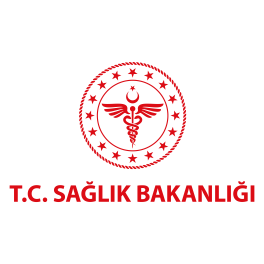 T. C.SAĞLIK BAKANLIĞI İL SAĞLIK MÜDÜRLÜĞÜ Çankırı  Ağız  ve  Diş  Sağlığı  Merkezi  (SATINALMA/DOĞRUDAN TEMİN)SIRAMALZEME ADIMİKTARIBİRİMİB.FİY.TOP.FİYATMARKA1CERRAHİ PİYASEMEN -TİTANYUM ( MAVİ KUŞAK ) 5adetKDV HARİÇ GENEL TOPLAMKDV HARİÇ GENEL TOPLAMKDV HARİÇ GENEL TOPLAMKDV HARİÇ GENEL TOPLAMTeslimat Süresi     :………………….. KDV Oranı           :…………………..  TARİH   FİRMA KAŞE      ADI SOYADI   İMZA